Управление образования Кызылординской областисредняя школа № 189«УТВЕРЖДАЮ»заместитель директора УВР____________ Л.А.Тойшыбаева«____» ___________  2021 гОТКРЫТЫЙ УРОК по предмету    Русский языкна тему        Викторина «Знатоки  сказок»класс   5  « Б»учитель   Досаева С.А.Кызылорда -2021 г.Итоговый оценочный лист Раздел:  Раздел:  СемьяСемьяСемьяСемьяСемьяДата: 21.10.2021 г.      Дата: 21.10.2021 г.      ФИО учителя:Досаева С.А.ФИО учителя:Досаева С.А.ФИО учителя:Досаева С.А.ФИО учителя:Досаева С.А.ФИО учителя:Досаева С.А.Класс: 5 БКласс: 5 БКоличество присутствующих: Количество присутствующих: Количество отсутствующих:Количество отсутствующих:Количество отсутствующих:Тема Тема Урок –викторина «Знатоки  сказок»Урок –викторина «Знатоки  сказок»Урок –викторина «Знатоки  сказок»Урок –викторина «Знатоки  сказок»Урок –викторина «Знатоки  сказок»Целиобучения:Целиобучения:5.1.2.1- понимать значение слов бытовой и духовно-нравственной тематики 5.3.6.1- анализировать содержание небольших произведений фольклора и литературы, определяя тему и основную идею 5.1.2.1- понимать значение слов бытовой и духовно-нравственной тематики 5.3.6.1- анализировать содержание небольших произведений фольклора и литературы, определяя тему и основную идею 5.1.2.1- понимать значение слов бытовой и духовно-нравственной тематики 5.3.6.1- анализировать содержание небольших произведений фольклора и литературы, определяя тему и основную идею 5.1.2.1- понимать значение слов бытовой и духовно-нравственной тематики 5.3.6.1- анализировать содержание небольших произведений фольклора и литературы, определяя тему и основную идею 5.1.2.1- понимать значение слов бытовой и духовно-нравственной тематики 5.3.6.1- анализировать содержание небольших произведений фольклора и литературы, определяя тему и основную идею Ход урокаХод урокаХод урокаХод урокаХод урокаХод урокаХод урокаЭтапыурокаДействия педагогаДействия педагогаДействия учениковДействия учениковОцениваниеРесурсыНачало урока I.Организационный момент.Учитель: Добрый день, друзья! Я рада вас видеть и очень хочу начать работу с вами. Хорошего вам настроения и успехов! Все ли готовы к уроку? 
Дети: Да!
Учитель: Тогда вперед!I.Организационный момент.Учитель: Добрый день, друзья! Я рада вас видеть и очень хочу начать работу с вами. Хорошего вам настроения и успехов! Все ли готовы к уроку? 
Дети: Да!
Учитель: Тогда вперед!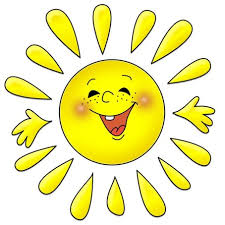 сказкиНачало урока II. Актуализация знанийПрогнозирование учащимися темы урока. Постановка цели урока.-Здравствуйте ребята! Сегодня мы собрались здесь, чтобы поговорить о сказках и проверить насколько хорошо, вы знаете и любите сказки, вы должны будете вспомнить сказочных героев – как их звали, где они жили и в какие приключения попадали.-Сегодня в нашей викторине принимают участие три команды: команда синих, команда жёлтых и команда красных. Та команда, которая  больше даст правильных ответов по нашей викторине,  получит грамоту «Знатоки сказок».II. Актуализация знанийПрогнозирование учащимися темы урока. Постановка цели урока.-Здравствуйте ребята! Сегодня мы собрались здесь, чтобы поговорить о сказках и проверить насколько хорошо, вы знаете и любите сказки, вы должны будете вспомнить сказочных героев – как их звали, где они жили и в какие приключения попадали.-Сегодня в нашей викторине принимают участие три команды: команда синих, команда жёлтых и команда красных. Та команда, которая  больше даст правильных ответов по нашей викторине,  получит грамоту «Знатоки сказок».Деление класса на командыВыбрать лидера командыДеление класса на командыВыбрать лидера командыПрезентация  викториныIII. викторина (Г) Прием «Ребус» 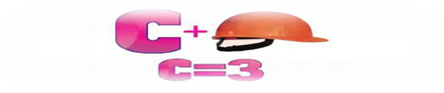 Сказки любят и взрослые и дети. Ребята, что же такое сказка?
Сказка – это жанр литературного творчества с установкой на вымысел. Она может быть как устной, так и письменной. Главной особенностью сказки является то, что это всегда выдуманная история со счастливым концом, где добро побеждает зло. Сказка учит доброте, честности, смелости, трудолюбию и другим положительным качествам. Сказки бывают разные: о животных, бытовые сказки, волшебные… Словом это волшебный мир, рассказывающий о том, что лучше быть добрым и честным. Читая, слушая, просматривая сказки, мы испытываем чувство грусти, радости… Сказка – это чудо!В мире много сказок:Грустных и смешных, И прожить на светеНам нельзя без них.В сказке может все случиться.Наша сказка впередиСказка в двери к нам стучится. Скажем сказке “заходи”. -Сказки –это неотъемлемая и  очень  важная часть  национальной культуры. Ведь в них собраны настоящие сокровища народной мудрости, которые накапливались  веками от поколения в поколению. Миллионы людей выросли, читая и слушая удивительные сказки, которые рассказывали  им старенькие бабушки, читали любящие родители.Задания викторины:1 конкурс. Разминка
 «Хорошо ли ты знаешь сказки?»-Итак, наше путешествие в мир сказок начинается!-Но прежде, чем мы отправимся в путешествие, я хочу проверить, насколько готовы наши команды. Я буду по очереди задавать вопросы каждой команде. Вы должны отвечать быстро. За каждый правильный ответ вы получите фишку. Итак, начинаем.для команды «Красных»1. Сказочная героиня, которая летает на метле? (Баба яга)2.	-Кто подарил девочке красную шапочку? (мама)3.	Кого старик неводом вытянул из моря? (золотую рыбку)4.	Сколько раз старик бросал в море невод?  ( три раза)5.	От кого ушёл Колобок? (от деда, бабки, зайца, волка, медведя)6.	Кто тянул Репку? ( дед, бабка, внучка,Жучка, каошка, мышка)7.	Кто потерял хрустальную туфельку?  (Золушка)для команды «Зелёных»:1.	Кому несла Красная Шапочка пирожки и горшочек масла? (бабушке)2.	Из чего была сделана карета, в которой Золушка    отправилась на бал? (из тыквы)3.	Кто испёк Колобок?  (бабка)4.	Кто написал сказку « Золушка»? ( Ш.Перро)5.	Сколько лет рыбачил старик из сказки о золотой рыбке? (33 года)6.	У кого забрал Алдар косе шубу? ( бай)7.	Кто Золушке дал такое имя? (Младшая дочка ее мачехи)для команды «Жёлтых»:1.Сколь  сестриц было у Золушки? ( две сестрицы) 2.	Кто спас Красную шапочку? ( охотники)3.	Кто написал сказку «Сказка о рыбаке и рыбке»? (А.С.Пушкин)4.	Кто поймал золотую рыбку?  (старик) 5.	Что попросила старуха у рыбки в первый раз? (корыто)6.	Кто съел Колобка? (лиса)7.	Кто из его жильцов раздавил теремок? (медведь)2  конкурс – Отгадайте ребусыКаждая команда вытягивает конверт с ребусом.2 конкурс«Чей это портрет?»-Я произношу задание, а вы все вместе дружно отвечаете. 1.На сметане мешён
На окошке стужён.
У него румяный бок,
Кто же это? (Колобок)Девочка добрая в сказке жила,
К бабушке по лесу в гости пошла.
Мама красивую шапочку сшила
И пирожков дать с собой не забыла.
Что же за девочка-лапочка.
Как зовут её? … (Красная Шапочка)3. Вот она какая,Большая-пребольшая.Вытащить ее решили.Вшестером одну тащили.Но уселась крепко.Кто же это(Репка)4. И на мачеху стирала
И горох перебирала
По ночам при свечке,
А спала у печки.
Хороша, как солнышко.
Кто же это? … (Золушка)        5.Жила – была девочкаИмя забыла она свое давноТак как однажды ей бабушка подарила шапочкуИ все стали её звать … (Красная шапочка).     6.Родилась у мамы дочка       Из прекрасного цветочка.      Хорошо, малютка просто!     С дюйм была малышка ростом. Если сказку вы читали, знаете ,что дочку звали (Дюймовочка)7.Был благороден он и чист душой,Но- выдумщик и острослов большойУмом превосходил всех баев вместе,..Коль надо побеждал их ложью,И хитростью,и ловкостью своей,И дураками  делал их, коль можно,Снискав за это любовь простых людей. ( Алдар косе)8. Мышка дом себе нашла,Мышка добрая была:В доме том в конце концов Стало множество жильцов.  ( Теремок)9. Серый попрыгунчик, Ушами прядунчик.Всех боится он   в лесу-И медведя, и лису,Только вот, наверняка,Не боится колобка. ( Зайчик)10. У старухи есть корыто,Но оно давно разбито.Кто помог старухе вреднойСытой стать и жить безбедно, А потом  всё отнялразом,Не моргнув ни разу глазом? (Золотая рыбка)3 конкурс –  «Волшебный сундучок».- В Волшебном сундучке находятся предметы из разных сказок. Я буду вынимать предметы, а команды по очереди будут отгадывать из какой сказки данный предмет.Туфелька – «Золушка»Корыто  – «Сказка о рыбаке и рыбке»красная шапочка – «Красная Шапочка»тыква - «Золушка»пирожки-«Красная Шапочка»мука–«Колобок»невод-– «Сказка о рыбаке и рыбке»шуба – «Чудесная шуба»тюльпан–Дюймовочка4 конкурс- Говорят сказочные герои«Бабушка,почему у вас такие большие руки? ( Красная шапочка)«Я от дедушки ушел,я от бабушки ушел..»   (Колобок)«Расти, расти, репка, сладкá!»   (Репка)«Отпусти ты, старче, меня в море,Дорогой за себя дам откуп:Откуплюсь чем только пожелаешь.»(Сказка о рыбаке и рыбке)«Дурачина ты, простофиля .....» (Сказка о рыбаке и рыбке)«Дерни за веревочку, дитя мое, дверь и откроется!»( Красная шапочка)«Это в твоей шубе холодно, а в моей очень жарко» ( Алдар косе)5 конкурс –Сказочный переполох--Однажды собрались все герои сказок, перемешались в толпе и  заблудились. Вам надо каждого героя отвести в свою сказку.Критерий:- понимать значение слов бытовой и духовно-нравственной тематики - анализировать содержание небольших произведений фольклора и литературы, определяя тему и основную идею-обобщить и закрепить знания о названиях, авторах и героях детских сказокДескриптор: - понимают значение слов бытовой и духовно-нравственной тематики - анализирует  содержание небольших произведений фольклора и литературы, определяя тему и основную идею-обобщает  и закрепляет  знания о названиях, авторах и героях детских сказокIII. викторина (Г) Прием «Ребус» Сказки любят и взрослые и дети. Ребята, что же такое сказка?
Сказка – это жанр литературного творчества с установкой на вымысел. Она может быть как устной, так и письменной. Главной особенностью сказки является то, что это всегда выдуманная история со счастливым концом, где добро побеждает зло. Сказка учит доброте, честности, смелости, трудолюбию и другим положительным качествам. Сказки бывают разные: о животных, бытовые сказки, волшебные… Словом это волшебный мир, рассказывающий о том, что лучше быть добрым и честным. Читая, слушая, просматривая сказки, мы испытываем чувство грусти, радости… Сказка – это чудо!В мире много сказок:Грустных и смешных, И прожить на светеНам нельзя без них.В сказке может все случиться.Наша сказка впередиСказка в двери к нам стучится. Скажем сказке “заходи”. -Сказки –это неотъемлемая и  очень  важная часть  национальной культуры. Ведь в них собраны настоящие сокровища народной мудрости, которые накапливались  веками от поколения в поколению. Миллионы людей выросли, читая и слушая удивительные сказки, которые рассказывали  им старенькие бабушки, читали любящие родители.Задания викторины:1 конкурс. Разминка
 «Хорошо ли ты знаешь сказки?»-Итак, наше путешествие в мир сказок начинается!-Но прежде, чем мы отправимся в путешествие, я хочу проверить, насколько готовы наши команды. Я буду по очереди задавать вопросы каждой команде. Вы должны отвечать быстро. За каждый правильный ответ вы получите фишку. Итак, начинаем.для команды «Красных»1. Сказочная героиня, которая летает на метле? (Баба яга)2.	-Кто подарил девочке красную шапочку? (мама)3.	Кого старик неводом вытянул из моря? (золотую рыбку)4.	Сколько раз старик бросал в море невод?  ( три раза)5.	От кого ушёл Колобок? (от деда, бабки, зайца, волка, медведя)6.	Кто тянул Репку? ( дед, бабка, внучка,Жучка, каошка, мышка)7.	Кто потерял хрустальную туфельку?  (Золушка)для команды «Зелёных»:1.	Кому несла Красная Шапочка пирожки и горшочек масла? (бабушке)2.	Из чего была сделана карета, в которой Золушка    отправилась на бал? (из тыквы)3.	Кто испёк Колобок?  (бабка)4.	Кто написал сказку « Золушка»? ( Ш.Перро)5.	Сколько лет рыбачил старик из сказки о золотой рыбке? (33 года)6.	У кого забрал Алдар косе шубу? ( бай)7.	Кто Золушке дал такое имя? (Младшая дочка ее мачехи)для команды «Жёлтых»:1.Сколь  сестриц было у Золушки? ( две сестрицы) 2.	Кто спас Красную шапочку? ( охотники)3.	Кто написал сказку «Сказка о рыбаке и рыбке»? (А.С.Пушкин)4.	Кто поймал золотую рыбку?  (старик) 5.	Что попросила старуха у рыбки в первый раз? (корыто)6.	Кто съел Колобка? (лиса)7.	Кто из его жильцов раздавил теремок? (медведь)2  конкурс – Отгадайте ребусыКаждая команда вытягивает конверт с ребусом.2 конкурс«Чей это портрет?»-Я произношу задание, а вы все вместе дружно отвечаете. 1.На сметане мешён
На окошке стужён.
У него румяный бок,
Кто же это? (Колобок)Девочка добрая в сказке жила,
К бабушке по лесу в гости пошла.
Мама красивую шапочку сшила
И пирожков дать с собой не забыла.
Что же за девочка-лапочка.
Как зовут её? … (Красная Шапочка)3. Вот она какая,Большая-пребольшая.Вытащить ее решили.Вшестером одну тащили.Но уселась крепко.Кто же это(Репка)4. И на мачеху стирала
И горох перебирала
По ночам при свечке,
А спала у печки.
Хороша, как солнышко.
Кто же это? … (Золушка)        5.Жила – была девочкаИмя забыла она свое давноТак как однажды ей бабушка подарила шапочкуИ все стали её звать … (Красная шапочка).     6.Родилась у мамы дочка       Из прекрасного цветочка.      Хорошо, малютка просто!     С дюйм была малышка ростом. Если сказку вы читали, знаете ,что дочку звали (Дюймовочка)7.Был благороден он и чист душой,Но- выдумщик и острослов большойУмом превосходил всех баев вместе,..Коль надо побеждал их ложью,И хитростью,и ловкостью своей,И дураками  делал их, коль можно,Снискав за это любовь простых людей. ( Алдар косе)8. Мышка дом себе нашла,Мышка добрая была:В доме том в конце концов Стало множество жильцов.  ( Теремок)9. Серый попрыгунчик, Ушами прядунчик.Всех боится он   в лесу-И медведя, и лису,Только вот, наверняка,Не боится колобка. ( Зайчик)10. У старухи есть корыто,Но оно давно разбито.Кто помог старухе вреднойСытой стать и жить безбедно, А потом  всё отнялразом,Не моргнув ни разу глазом? (Золотая рыбка)3 конкурс –  «Волшебный сундучок».- В Волшебном сундучке находятся предметы из разных сказок. Я буду вынимать предметы, а команды по очереди будут отгадывать из какой сказки данный предмет.Туфелька – «Золушка»Корыто  – «Сказка о рыбаке и рыбке»красная шапочка – «Красная Шапочка»тыква - «Золушка»пирожки-«Красная Шапочка»мука–«Колобок»невод-– «Сказка о рыбаке и рыбке»шуба – «Чудесная шуба»тюльпан–Дюймовочка4 конкурс- Говорят сказочные герои«Бабушка,почему у вас такие большие руки? ( Красная шапочка)«Я от дедушки ушел,я от бабушки ушел..»   (Колобок)«Расти, расти, репка, сладкá!»   (Репка)«Отпусти ты, старче, меня в море,Дорогой за себя дам откуп:Откуплюсь чем только пожелаешь.»(Сказка о рыбаке и рыбке)«Дурачина ты, простофиля .....» (Сказка о рыбаке и рыбке)«Дерни за веревочку, дитя мое, дверь и откроется!»( Красная шапочка)«Это в твоей шубе холодно, а в моей очень жарко» ( Алдар косе)5 конкурс –Сказочный переполох--Однажды собрались все герои сказок, перемешались в толпе и  заблудились. Вам надо каждого героя отвести в свою сказку.Критерий:- понимать значение слов бытовой и духовно-нравственной тематики - анализировать содержание небольших произведений фольклора и литературы, определяя тему и основную идею-обобщить и закрепить знания о названиях, авторах и героях детских сказокДескриптор: - понимают значение слов бытовой и духовно-нравственной тематики - анализирует  содержание небольших произведений фольклора и литературы, определяя тему и основную идею-обобщает  и закрепляет  знания о названиях, авторах и героях детских сказокУченики решают ребус и дают поределение сказке.Определяют виды сказокучащиеся отвечают на открытый вопрос, поставленный учителем до/во время/после чтения.-отвечают на вопросыконкурсаУченики отгадывают ребусыУченики отгадывают загадки по портретной  характерике героя сказкиУчащиеся делятся на группы по четыре ученика. Каждому участнику группы присваивается номер. Учитель задает вопрос, всягруппа обсуждает возможные ответы. Учитель называет цифру,и соответствующий участник группы делится с ответом.Ученики по выражению из сказки определяют героя сказкиУченики  находят и наклеивают на  плакат героев данной им сказкиОдин ученик команды ,опираясь на плакат делает пересказ сказкиУченики решают ребус и дают поределение сказке.Определяют виды сказокучащиеся отвечают на открытый вопрос, поставленный учителем до/во время/после чтения.-отвечают на вопросыконкурсаУченики отгадывают ребусыУченики отгадывают загадки по портретной  характерике героя сказкиУчащиеся делятся на группы по четыре ученика. Каждому участнику группы присваивается номер. Учитель задает вопрос, всягруппа обсуждает возможные ответы. Учитель называет цифру,и соответствующий участник группы делится с ответом.Ученики по выражению из сказки определяют героя сказкиУченики  находят и наклеивают на  плакат героев данной им сказкиОдин ученик команды ,опираясь на плакат делает пересказ сказкивзаимооцениваниеВзаимооценивание «Словесная оценка»Прием «Быстрый ответ»Приём «Комплимент»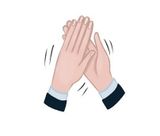 Приём «Цифры в ряд»взаимоцениваниеУчебник. Часть 1http://ppt4web.ru/mkhk/zhizn-i-tvorchestvo-betkhovena.html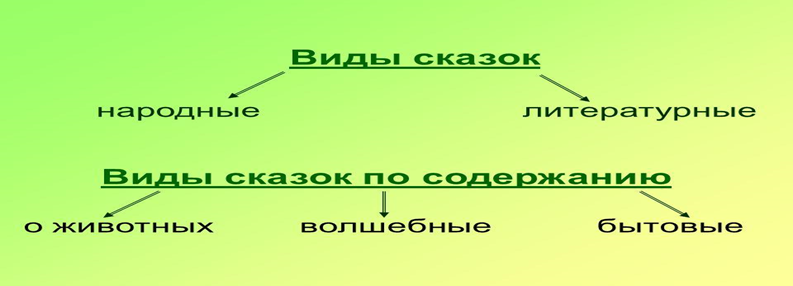 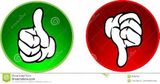 Сигнальные карточки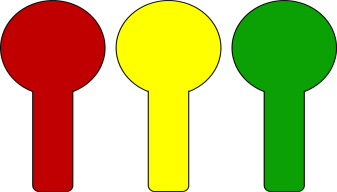 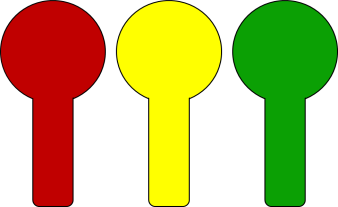 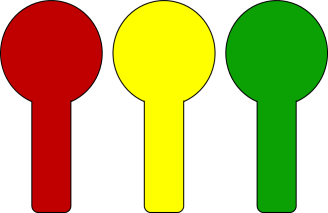 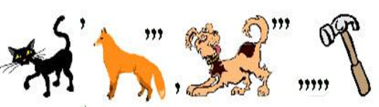 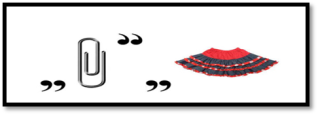 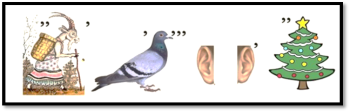 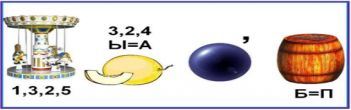 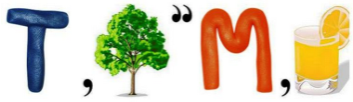 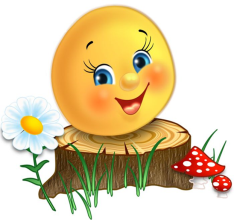 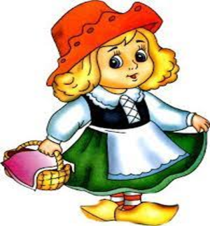 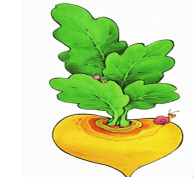 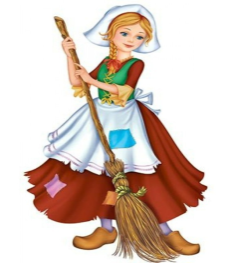 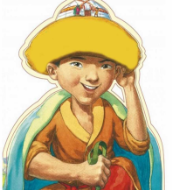 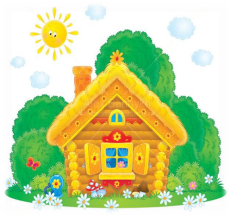 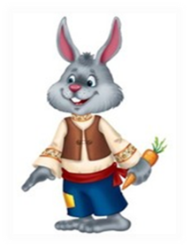 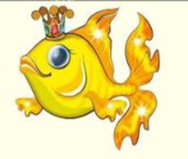 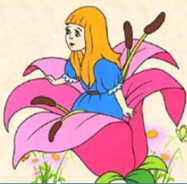 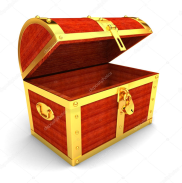 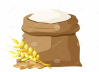 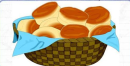 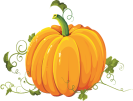 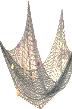 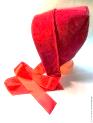 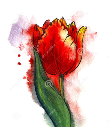 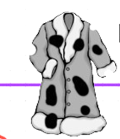 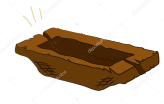 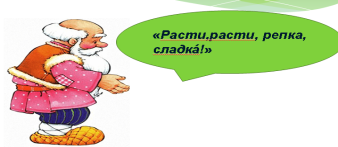 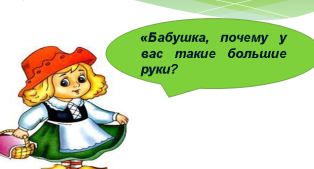 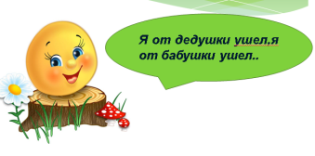 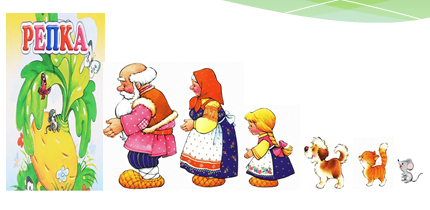 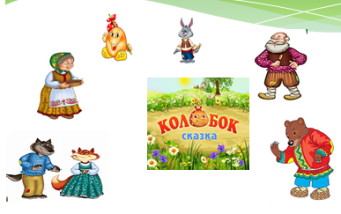 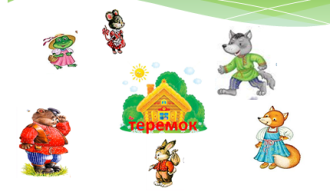 КонецурокаПодведение итогов.Для чего нужны нам сказки?Что в них ищет человек?Может быть, добро и ласку.Может быть, вчерашний снег.В сказке радость побеждает,Сказка учит нас любить.Домашнее заданиеНаписать эссе на тему: Моя любимая сказкаПодведение итогов.Для чего нужны нам сказки?Что в них ищет человек?Может быть, добро и ласку.Может быть, вчерашний снег.В сказке радость побеждает,Сказка учит нас любить.Домашнее заданиеНаписать эссе на тему: Моя любимая сказкаУченики выбирают  одного из учеников класса, кому хочется сказать спасибо за сотрудничество и  дарит сердечко с надписью «Благодарю»Ученики выбирают  одного из учеников класса, кому хочется сказать спасибо за сотрудничество и  дарит сердечко с надписью «Благодарю»Приём «Благодарю..»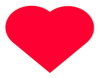 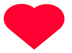 Конецурока Рефлексия РефлексияПосле рефлексии учащиеся заполняют таблицу.После рефлексии учащиеся заполняют таблицу.Прием «Гора успеха»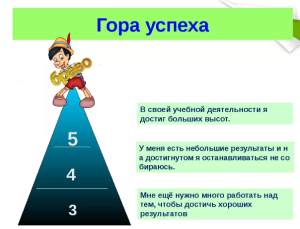 Усложнение задания:составляют предложения Задания для менее способных:                   называют слова;Оценивание – как вы планируете отслеживать прогресс/знания  учащихся?   Жесты, похвала, смайликиРефлексия                                                                       - Были ли цели обучения/  урока достижимыми?                                                       -Чему сегодня научились учащиес6я?                                        - Какой была атмосфера обучения?                                                   - Успешными ли были задания по установлению  различий между учащимися?                                                     -Придерживалась ли я временного графика?                                                                  -Какие  отступления от плана я сделала и почему?Используйте это место для записи ваших наблюдений по уроку. Ответьте на вопросы о вашем уроке, написанные в левом столбике.                                                                                                       ИтоговоеоцениваниеНазовите два наиболее успешных момента (как преподавания, так и  обучения).                                                                                                                                        1:                                                                                                                                                2:                                                                                                                                                                        Назовите два момента, которые бы способствовали  улучшению урока (как преподавания, так и обучения).1:2:                                                                                                                                                                                      Что нового я узнала о классе и его отдельных учащихся и как это отразится на проведении моего урока?Команды"Разминка"
1 баллза каждый правильный ответ"Чей это портрет"1 баллза каждый правильный ответ" Волшебная шкатулка"
     1 баллза каждый правильный ответ"Говорят сказочные герои" 
1 баллза каждый правильный ответ«Сказочный переполох»5 балловза правильный ответ и пересказИтогокрасные зелёныежелтые Итого:Итого:Итого:КомандыОбщий баллМестокрасные зелёныежелтые 